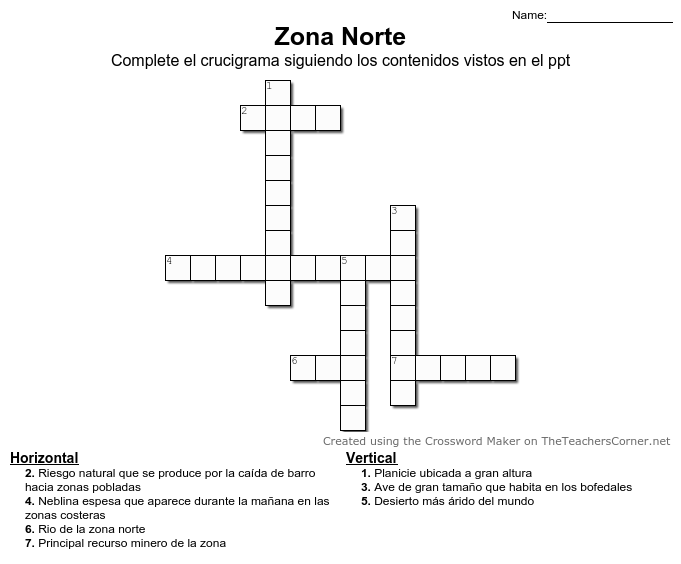 SEMANA N°4 MAYOASIGNATURA: Historia, geografía y ciencias sociales ASIGNATURA: Historia, geografía y ciencias sociales GUÍA DE APRENDIZAJEProfesor(a): Rodrigo Tapia Farías GUÍA DE APRENDIZAJEProfesor(a): Rodrigo Tapia Farías GUÍA DE APRENDIZAJEProfesor(a): Rodrigo Tapia Farías Nombre Estudiante:Nombre Estudiante:Curso: 5to básico AUnidad 1 Diversidad geográfica de Chile: principales rasgos físicos y recursos de las distintas zonas naturales del paísUnidad 1 Diversidad geográfica de Chile: principales rasgos físicos y recursos de las distintas zonas naturales del paísUnidad 1 Diversidad geográfica de Chile: principales rasgos físicos y recursos de las distintas zonas naturales del paísObjetivo de Aprendizaje: 1. 092. 10 Objetivo de Aprendizaje: 1. 092. 10 Objetivo de Aprendizaje: 1. 092. 10 Recursos de aprendizaje a utilizar: PPTRecursos de aprendizaje a utilizar: PPTRecursos de aprendizaje a utilizar: PPTInstrucciones: Complete el siguiente crucigrama aplicando los contenidos vistos en las diapositivas del ppt Instrucciones: Complete el siguiente crucigrama aplicando los contenidos vistos en las diapositivas del ppt Instrucciones: Complete el siguiente crucigrama aplicando los contenidos vistos en las diapositivas del ppt 